						Page 1 of 2			Page 2 of 2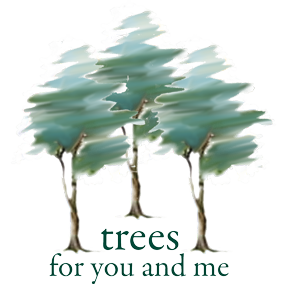 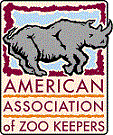 AMERICAN ASSOCATION OF ZOO KEEPERSTrees for You and Me  Restoration GrantJanuary 2017FOLLOW INSTRUCTIONS CAREFULLY – COMPLETE BOTH PAGES OF THE APPLICATIONPlease Reference the Submission Guidelines and InstructionsFOLLOW INSTRUCTIONS CAREFULLY – COMPLETE BOTH PAGES OF THE APPLICATIONPlease Reference the Submission Guidelines and InstructionsFOLLOW INSTRUCTIONS CAREFULLY – COMPLETE BOTH PAGES OF THE APPLICATIONPlease Reference the Submission Guidelines and InstructionsPrinciple Project ManagerPrinciple Project ManagerPrinciple Project ManagerName:Attach ResumePosition Title:Site of ProjectFacility Address:E-Mail:Telephone:Restoration ProjectRestoration ProjectRestoration ProjectTitle of Proposal:Project Dates: From:To:Amount Requested:$$To Be Completed By TFYM committee memberTo Be Completed By TFYM committee memberTo Be Completed By TFYM committee memberI endorse the study described herein to be conducted at the project listed above____________________________                                                                                  ________________________TFYM committee member Signature                                                                                 DateI endorse the study described herein to be conducted at the project listed above____________________________                                                                                  ________________________TFYM committee member Signature                                                                                 DateI endorse the study described herein to be conducted at the project listed above____________________________                                                                                  ________________________TFYM committee member Signature                                                                                 DateFor Office Use Only – Do not Write Below This LineFor Office Use Only – Do not Write Below This LineFor Office Use Only – Do not Write Below This LineDate Received:Reviewers:Disposition and DateAbstract of Project PlanThis abstract should be self-contained so that it can serve as a succinct and accurate description of the proposal when considered independent from the Application – Do Not Exceed the Space Provided:Introduction:Scope and ProposalProposed BudgetAttach Three (3) Letters of Reference/SupportAdditional Project ManagersName/Title/Institution/EmailTo be Completed by the Applicant as the Principle ContactI have read the TFYM Grant guidelines and understand that failure to comply with the Guidelines may result in revocation of the AAZK TFYM Grant__________________________________                                                                                       _____________Principle Project Manager Signature                                                                                                          Date